Voici les créations des élèves de GS/CP qui ont COPIÉ et CRÉÉ à partir de l’œuvre de Robert Smithson « Spiral Jetty »Voici les créations des élèves de GS/CP qui ont COPIÉ et CRÉÉ à partir de l’œuvre de Robert Smithson « Spiral Jetty »Voici les créations des élèves de GS/CP qui ont COPIÉ et CRÉÉ à partir de l’œuvre de Robert Smithson « Spiral Jetty »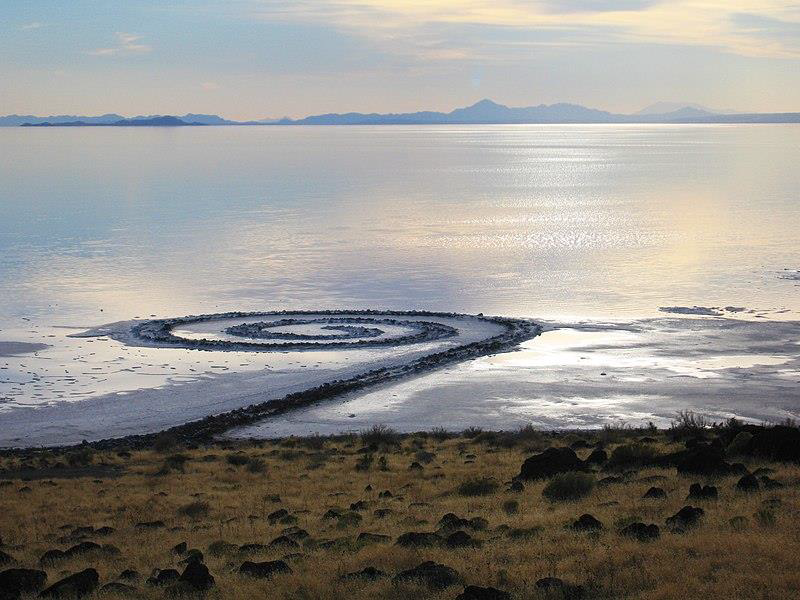 Robert Smithson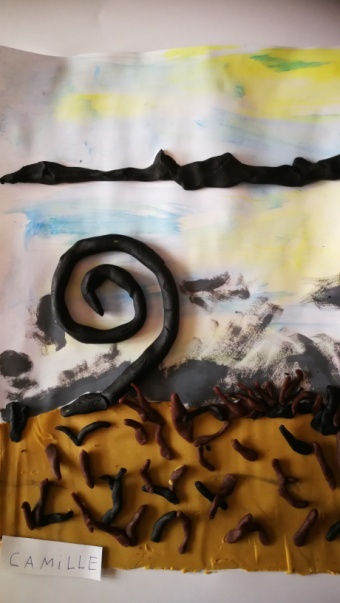                            Camille                           Camille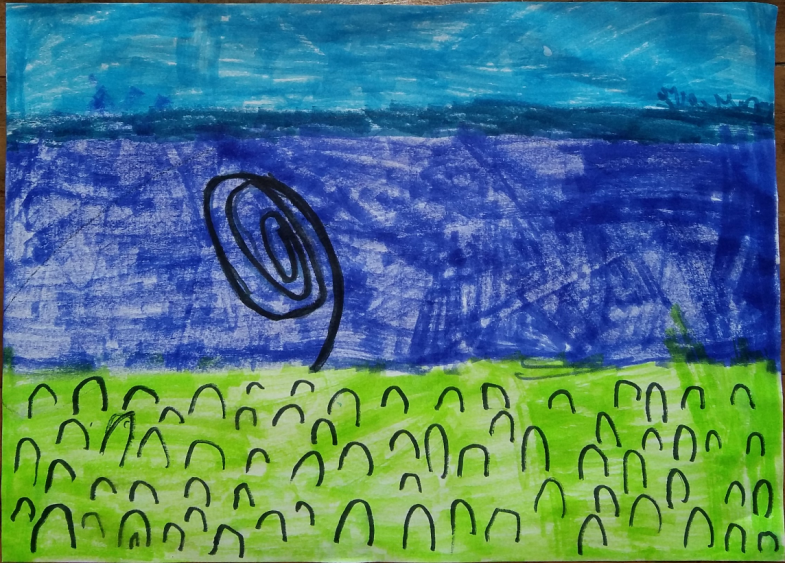                                    Freya                                                                                           Freya                                                        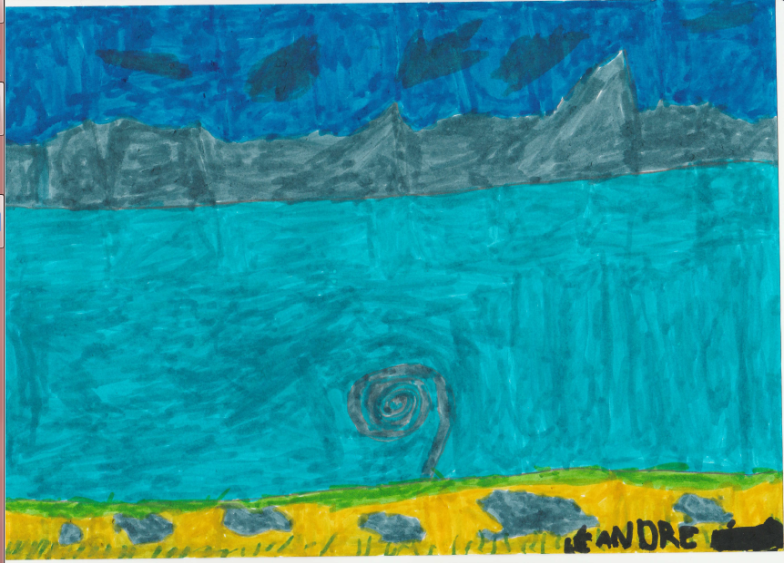                                  Léandre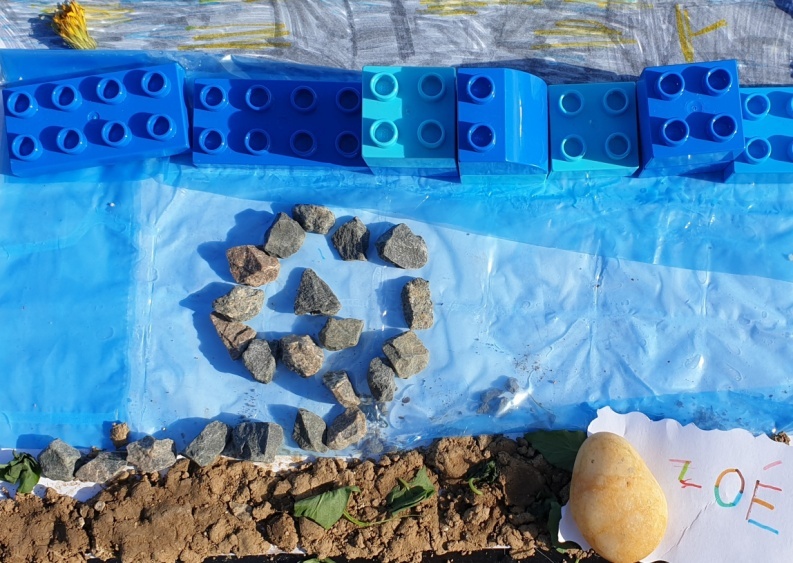                               Zoé                              Zoé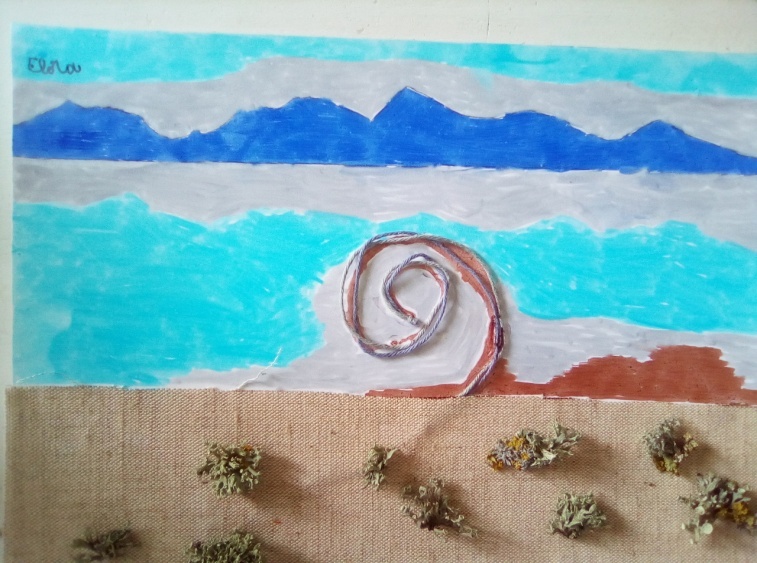 Flora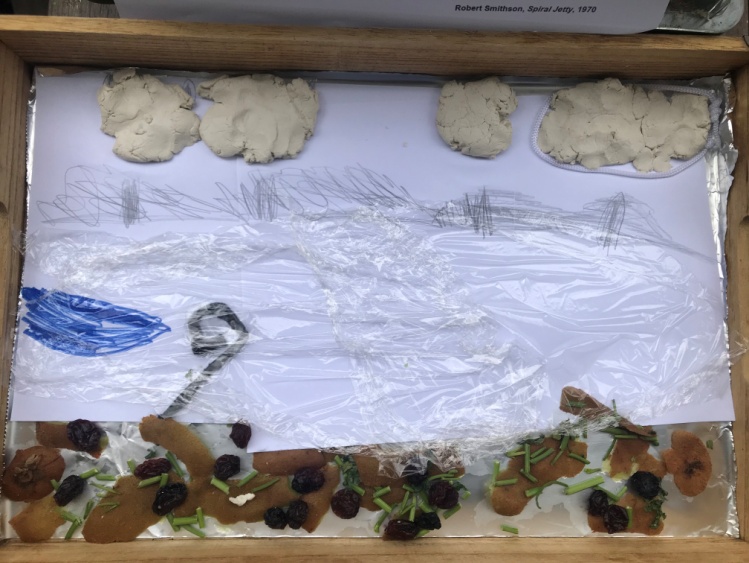 Jules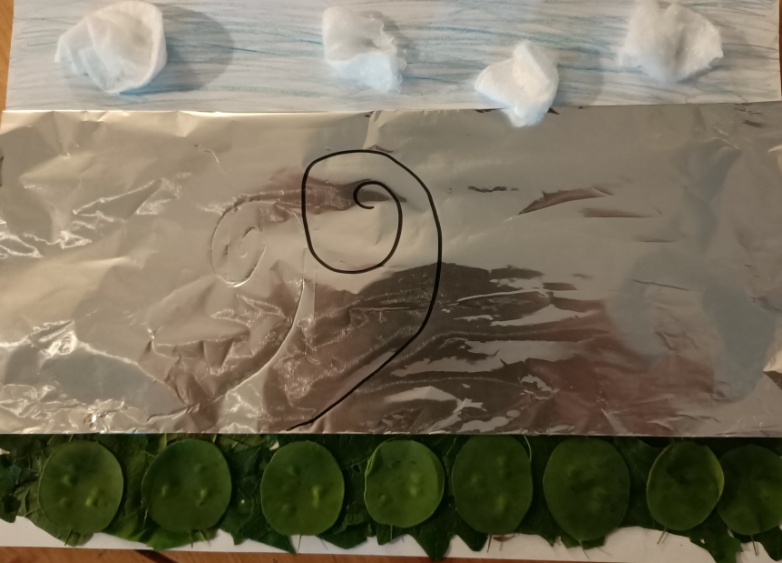 NellyNelly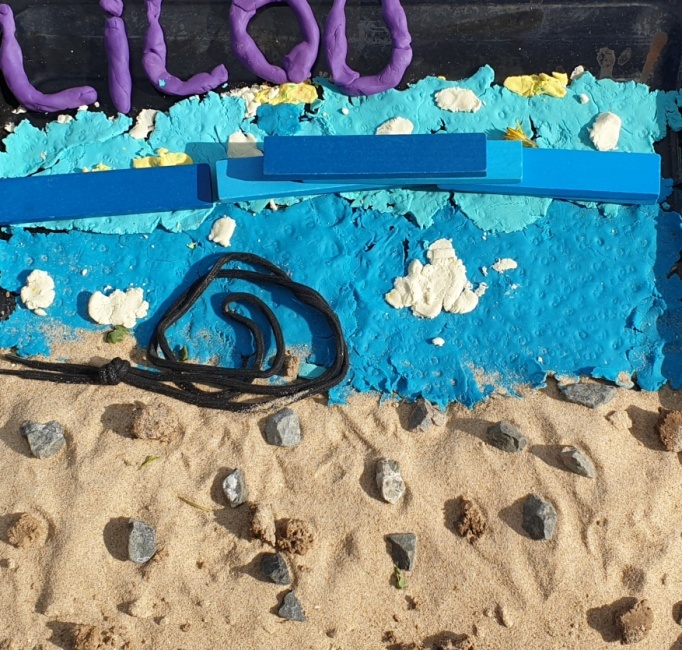 Lilou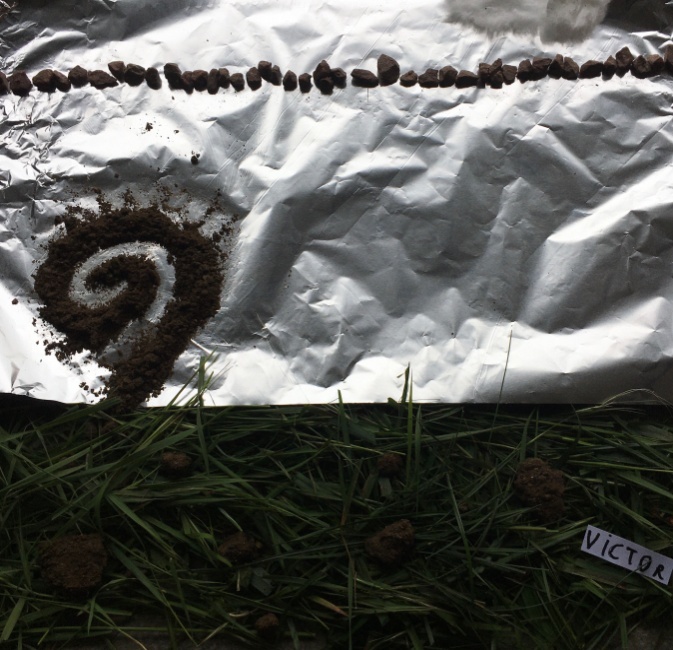 VictorVictor